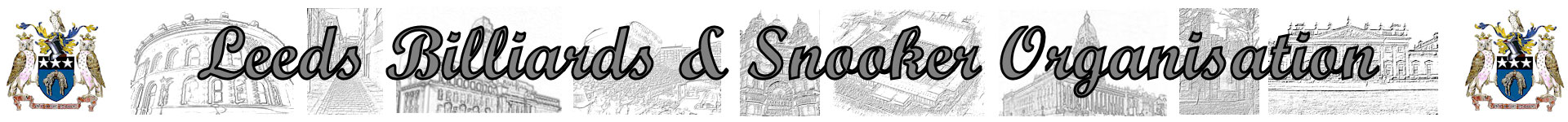 KINDLY SPONSORED BY ‘THE NORTHERN SNOOKER CENTRE’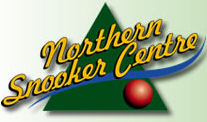 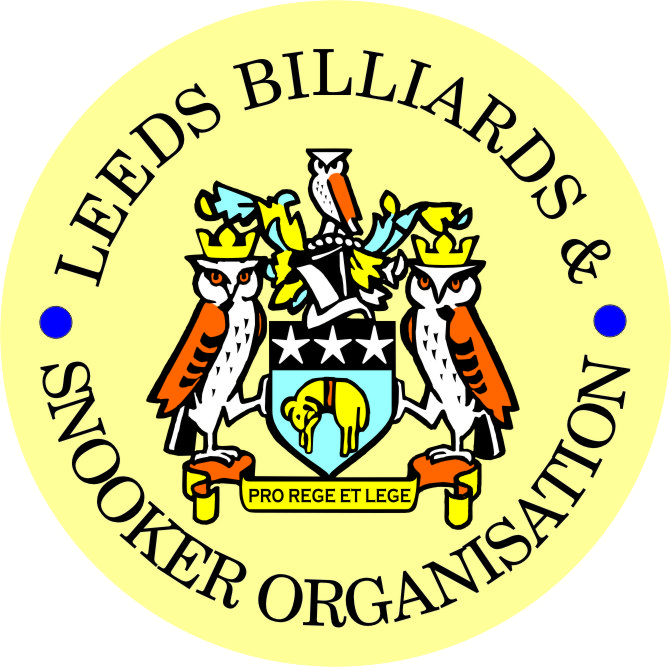 Break for Entertainment – Main Presentation to follow afterwards:CONGRATULATIONS TOALL PRIZE WINNERS!The LBSO would like to thank the Committee and Members of The Bramley Band Club for staging this year’s Presentation Night.Produced By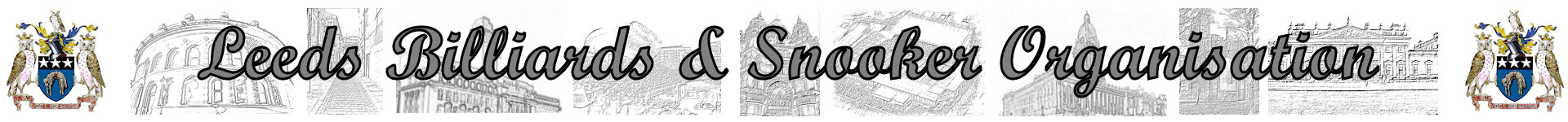 Kindly Sponsored by the ‘NORTHERN SNOOKER CENTRE’**2014-2015 PRIZE PRESENTATION EVENING****WEDNESDAY 8th JULY 2015**** BRAMLEY BAND CLUB**** LEEDS CITY CHAMPIONSHIPS - JUNIORS **U.16’s & U.18’s – SNOOKER – (Scratch)** LEEDS CITY CHAMPIONSHIPS - JUNIORS **U.16’s & U.18’s – SNOOKER – (Scratch) UNDER 16’s SNOOKER: UNDER 16’s SNOOKER:WINNER:             CALLUM BERESFORDRUNNER-UP:             JAKE BELL    SEMI-FINAL:     SAMUEL LEE-STEVENSSEMI-FINAL:           KAIF SHAZAD      UNDER 18’s SNOOKER:“The Keith Weston Memorial Trophy”- Sponsored by ADT Flexibles (UK) Ltd. UNDER 18’s SNOOKER:“The Keith Weston Memorial Trophy”- Sponsored by ADT Flexibles (UK) Ltd.WINNER:                   LEWIS GILLEN RUNNER-UP:           KIAN COLLINSSEMI-FINAL:        OLIVER MULCAHYSEMI-FINAL:     ROBERT THOMPSON    JUNIOR HIGH BREAK:“The Paul Hunter Memorial Trophy” –  LEWIS GILLEN (57)JUNIOR HIGH BREAK:“The Paul Hunter Memorial Trophy” –  LEWIS GILLEN (57)**2014-15 YBSA – YORKSHIRE INTER-DISTRICT LEAGUES****2014-15 YBSA – YORKSHIRE INTER-DISTRICT LEAGUES****2014-15 YBSA – YORKSHIRE INTER-DISTRICT LEAGUES**BILLIARDS LEAGUECHAMPIONSLEEDSFor the 9th consecutive yearA NEW RECORD!Squad PlayersSNOOKER LEAGUEDIVISION 1LEEDS No.1Squad PlayersSNOOKER LEAGUEDIVISION 2LEEDS No.2Squad PlayersJohnathan Bagley (Captain)Anthony Massey (Captain)Stephen Broadhead (Cap)Bob PattersonIan O’BrienChris HartDave BarkerMark BallTommy DohertyLewis Gillen          Warren RushmanMick JensenRyan WaltonSNOOKER - “Veterans Trophy”REFEREES:Officiated in 2014-15 LBSO Competitions:WINNER:                    Howard Brazil         KENNETH SYMONSRUNNER-UP:                Peter Brier          SIMON COYNEALEX CRUMPLATE WINNER:         Brian Chambers     MICHAEL DAVENPORTPLATE RUNNER-UP:      Paul GrimesIAN WALKERPETER WALKERBOB PATTERSON** LEEDS CITY CHAMPIONSHIPS **(Scratch)** LEEDS CITY CHAMPIONSHIPS **(Scratch)BILLIARDS:BILLIARDS:WINNER:                                 TBCRUNNER-UP:                        TBCINDIVIDUAL SNOOKER:INDIVIDUAL SNOOKER:WINNER:                 JOHNATHAN BAGLEYRUNNER-UP:               JOHN GILLENSEMI-FINAL:               RICHARD BINNSSEMI-FINAL:          TOMMY DOHERTYPAIRS SNOOKER:PAIRS SNOOKER:WINNERS:                  J.BAGLEY / S. LAMRUNNERS-UP:        M.BALL / M. JENSENSEMI-FINAL:         B. GOULDING / C. HART                      SEMI-FINAL:          L.GILLEN / J.GILLEN                    TEAM SNOOKER – “The Jim Fowler’s Trophy”:TEAM SNOOKER – “The Jim Fowler’s Trophy”:WINNERS:            CROSSGATES REC. HALL RUNNERS-UP:       HAREHILLS LIBERALS   LEN LEE INVITATION SNOOKER – (Scratch):“THE LEN LEE TROPHY” WINNER:                JOHNATHAN BAGLEYRUNNER-UP:         DANIEL WOMERSLEY** LBSO - BILLIARDS & SNOOKER LEAGUES **** LBSO - BILLIARDS & SNOOKER LEAGUES **** LBSO - BILLIARDS & SNOOKER LEAGUES **Div:CUP TITLE / WINNERS:RUNNERS-UP:BilliardsThe Yorkshire Evening News Cup:SWARCLIFFE WMCMAIN LINE SOCIALDiv AThe Yorkshire Evening News Shield:SWARCLIFFE WMC ‘A’NORTHERN S.C. ‘B’Div BThe Clan Tartan Trophy:MIDDLETON CONS ‘A’QUEENSWOOD SOCIALDiv CThe John Dunning Trophy:YORKSHIRE RIDERBEESTON HILL SOCIAL ‘B’Div DThe J. H. Lunn Cup:              MEANWOOD WMCBEECHWOOD WMC ‘A’Div EThe Peter Nelson Trophy:GILDERSOME CONS ‘B’CORPUS CHRISTI ‘A’Div FThe Peter Hawkyard Memorial Trophy:147 SPORTS BARNORTHERN S.C. ‘D’Div GThe Joe McDonnell Trophy:HAREHILLS LABOUR ‘B’ROWLAND ROAD ‘C’Div HThe Keith Darley Trophy:BEECHWOOD WMC ‘B’THE NEW MIDDLETON CLUB“CHAMPION of CHAMPIONS”“The Jim Williamson Memorial Trophy”WINNERS:       MIDDLETON CONS ‘A’                         (DIVISION B WINNERS)SNOOKER – Individual Handicap.The “GEORGE SYKES CUP”SNOOKER – Individual Handicap.The “GEORGE SYKES CUP”WINNER:                    PAUL BURRILL                            (BRAMLEY VILLAGERS)RUNNER-UP:              LIAM NICHOLSON                                 (BEESTON HILL SOCIAL)SEMI-FINAL:         OLIVER MULCAHY                                    (NORTHERN S.C.)SEMI FINAL:                 PAUL AVEYARD                                       (NORTHERN S.C.)SNOOKER – Pairs Handicap.The “LEN LEE CUP”SNOOKER – Pairs Handicap.The “LEN LEE CUP”WINNERS:         J. PEARSON & L. BROOKES                                    (GARFORTH WMC)RUNNERS-UP:         D. WAITE & G. BINNS                                 (HUNSLET CARR S & S)SEMI-FINAL:    A. TAFFINDER & D. GRIMES                                 (ACKROYD ST. WMC)SEMI-FINAL:   S. OUGH & J. CROSSTHWAITE                                   (BELLE ISLE WMC)SNOOKER - 3 MAN TEAM KNOCK OUT – (Handicap).The “Leeds & District Billiards League Snooker Cup”SNOOKER - 3 MAN TEAM KNOCK OUT – (Handicap).The “Leeds & District Billiards League Snooker Cup”WINNERS:             BRAMLEY BAND CLUBRUNNERS-UP:    THE NEW MIDDLETON CLUBSEMI-FINAL:           MIDDLETON CONSSEMI FINAL:           BRAMLEY VILLAGERSBILLIARDS HANDICAP:“YORKSHIRE EVENING POST SHIELD”WINNER:                                 TBCRUNNER-UP:                          TBC** STAN BROOKE MEMORIAL COMPETITIONS **(AGGREGATE SCORES)** STAN BROOKE MEMORIAL COMPETITIONS **(AGGREGATE SCORES)INDIVIDUAL SNOOKER – 3 FRAMES:INDIVIDUAL SNOOKER – 3 FRAMES:WINNER:                 PAUL BURRILL                         (BRAMLEY VILLAGERS)RUNNER-UP:                IAN RAYNER                                 (PEGGY TUB SOCIAL)SEMI-FINAL:             ALAN HARDING                                 (HAREHILLS WMC)SEMI FINAL:               STUART OUGH                                 (BELLE ISLE WMC)PAIRS SNOOKER – 3 FRAMES:PAIRS SNOOKER – 3 FRAMES:WINNERS:                            L. GRIMES & P. GRIMES                           (ACKROYD ST. WMC)RUNNER-UP:                           W. HARDY & M. McGUIGAN                         (BRAMLEY BAND CLUB)SEMI-FINAL                         G. GRIFFIN & A. BEDFORD                            (HOLBECK WMC)SEMI-FINAL:                             T. MASSEY & S. O’BRIEN                            (HAREHILLS WMC)TEAM SNOOKER – 4 FRAMES:TEAM SNOOKER – 4 FRAMES:WINNERS:        CROSSGATES REC. HALLRUNNERS-UP:          EAST END PARKSEMI-FINAL:      ACKROYD ST. WMCSEMI-FINAL:      BEESTON HILL SOCIALThe “WINDSOR TROPHY” – 4 Man Team HandicapThe “WINDSOR TROPHY” – 4 Man Team HandicapWINNERS:               ACKROYD ST. WMCRUNNERS-UP: UP. & LOWER WORTLEY  LIBSSEMI-FINAL:             BELLE ISLE WMCSEMI FINAL:             BEECHWOOD WMCLBSO LEAGUE - HIGHEST BREAKS – BILLIARDS & SNOOKERLBSO LEAGUE - HIGHEST BREAKS – BILLIARDS & SNOOKERBilliards ‘A’ – (-200 to +19)159 – Johnathan Bagley (-235) – Swarcliffe WMCBilliards ‘B’ – (+20 to +200)66 – Paul Easton (+90) – Swarcliffe WMCSnooker – Group 1 (-80 to -20)116 – Johnathan Bagley (-53) – Harehills Labour ‘B’Snooker – Group 2 (-19 to +5)101 – Lewis Gillen (-15) – New Wortley Labour Snooker – Group 3 (+6 to +20)61 – Joe Harrison (+9) – Middleton Cons ‘A’Snooker – Group 4 (+21 to +30)56 – Gary Jukes (+24) – Beechwood WMC ‘A’Snooker – Group 5 (+31 to +80)52 – Johnathan Ramsden (+36) – Holbeck WMC ‘A’A.G.M.MONDAY 13th JULY 2015 – 7-45pmatHOLBECK WMCPRESIDENT – CHRIS WILLIAMSONCHAIRMAN – RODNEY SIMSVICE CHAIRMAN – ANDY TAFFINDERLEAGUE SECRETARY – PAUL GRIMESCOMPETITION SECRETARY – LEE GRIMESGENERAL SECRETARY / TREASURER – BOB PATTERSONThe LBSO would like to thank the Committee and Members of Holbeck WMC, for allowing us the use of the club for LBSO delegate meetings and the AGM, throughout this season and in the past.